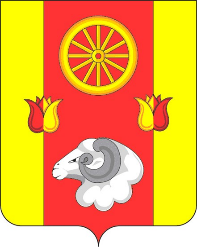 АДМИНИСТРАЦИЯРЕМОНТНЕНСКОГО СЕЛЬСКОГО ПОСЕЛЕНИЯРЕМОНТНЕНСКОГО РАЙОНА     РОСТОВСКОЙ ОБЛАСТИПОСТАНОВЛЕНИЕ09.01.2023                                                   №12                                               с. Ремонтное         В целях выполнения постановления Администрации Ремонтненского сельского поселения от 04.04.2018 № 67 «Об утверждении Порядка разработки, реализации и оценки эффективности муниципальных программ Ремонтненского сельского поселения».ПОСТАНОВЛЯЮ:          1. Утвердить план реализации муниципальной программы Ремонтненского сельского поселения «Обеспечение общественного порядка и противодействие преступности» на 2023 год согласно приложению.          2. Ответственным специалистам Администрации Ремонтненского сельского поселения. обеспечить исполнение плана реализации, указанного в пункте 1 настоящего постановления.          3. Настоящее постановление вступает в силу со дня его подписания.          4. Контроль за исполнением данного постановления оставляю за собой     Глава Администрации   Ремонтненского сельского поселения		       		А.Я.Яковенко	Постановление вносит сектор экономики и финансов	                                                                                                                                                                                          Приложение № 1к постановлениюАдминистрации Ремонтненскогосельского поселенияот 09.01.2023 №12 ПЛАН РЕАЛИЗАЦИИмуниципальной программы «Обеспечение общественного порядка и противодействие преступности» на 2023 год<1> По строке «Мероприятие» указывается руководитель, курирующий данное направление. По строке «Контрольное событие муниципальной программы» указывается руководитель, курирующий данное направление. <2> Объем расходов приводится на очередной финансовый год. <3> Бюджетные ассигнования, предусмотренные на реализацию основного мероприятия, в обязательном порядке должны быть распределены по соответствующим мероприятиям (в случае их наличия).<4> В целях оптимизации содержания информации в графе 2 допускается использование аббревиатур, например: основное мероприятие 1.1 – ОМ 1.1.Об утверждении плана реализации муниципальной программы Ремонтненского сельского поселения «Обеспечение общественного порядка и противодействие преступности» на 2023 год№ п/пНомер и наименованиеОтветственный 
 исполнитель, соисполнитель, участник  
(должность/ ФИО) <1>Ожидаемый результат (краткое описание)Плановый 
срок    
реализации Объем расходов, (тыс. рублей) <2>Объем расходов, (тыс. рублей) <2>Объем расходов, (тыс. рублей) <2>Объем расходов, (тыс. рублей) <2>Объем расходов, (тыс. рублей) <2>Объем расходов, (тыс. рублей) <2>№ п/пНомер и наименованиеОтветственный 
 исполнитель, соисполнитель, участник  
(должность/ ФИО) <1>Ожидаемый результат (краткое описание)Плановый 
срок    
реализации всегобюджет поселенияфеде-ральный бюджетобластной бюджетбюджет муниципально-го районавнебюджетные
источники12345678910111.Подпрограмма 1.  «Противодействие коррупции в Ремонтненском сельском поселении»Администрация Ремонтненского сельского поселенияXXXXXXXX1.1.Основное мероприятие 1.1.Совершенствование нормативного правового регулирования в сфере противодействия коррупции Главный специалист по правовым, организационным и кадровым вопросам Ханмирзаева Г.В.приведение нормативных правовых актов Ремонтненского сельского поселения в соответствие с федеральным законодательством  и законодательством Ростовской области, устранение имеющихся в них пробелов и противоречий01.01.2023-31.12.2023------1.2Основное мероприятие 1.2.Оптимизация функционирования системы противодействия коррупцииГлавный специалист по правовым, организационным и кадровым вопросам Ханмирзаева Г.В.формирование эффективной государственной политики на территории Ремонтненского сельского поселения в сфере противодействия коррупции на основе периодического уточнения реальной ситуации01.01.2023-31.12.2023------1.3Основное мероприятие 1.3. Вопросы кадровой политики, в том числе принятие мер по повышению эффективности кадровой работы в части, касающейся ведения личных дел лиц, замещающих муниципальные должности и должности муниципальной службы, в том числе контроля за актуализацией сведений, содержащихся в анкетах, представляемых при назначении на указанные должности и поступлении на такую службу, об их родственниках и свойственниках в целях выявления возможного конфликта интересовГлавный специалист по правовым, организационным и кадровым вопросам Ханмирзаева Г.В.формирование эффективной кадровой политики на территории Ремонтненского сельского поселения по противодействию коррупции01.01.2023-31.12.2023------1.4Основное мероприятие 1.4.Осуществление антикоррупционной экспертизы муниципальных нормативных правовых актов Ремонтненского сельского поселения и их проектов с учетом мониторинга соответствующей правоприменительной практикиГлавный специалист по правовым, организационным и кадровым вопросам Ханмирзаева Г.В.выявление в муниципальных нормативных правовых актах Ремонтненского сельского поселения и их проектах коррупционных факторов и их исключение01.01.2023-31.12.2023------1.5Основное мероприятие 1.5. Организация проведения мониторингов общественного мнения о деятельности органов местного самоуправления по решению вопросов местного значенияГлавный специалист по правовым, организационным и кадровым вопросам Ханмирзаева Г.В.снижение показателей проявления коррупции в Ремонтненском сельском поселении и увеличение показателей информационной открытости деятельности аппарата администрации Ремонтненского сельского поселения01.01.2023-31.12.2023------1.6Основное мероприятие 1.6.Создание условий для снижения правового нигилизма населения, формирование антикоррупционного общественного мнения и нетерпимости к коррупционному поведениюГлавный специалист по правовым, организационным и кадровым вопросам Ханмирзаева Г.В.формирование эффективных условий по минимизации коррупционных проявлений на территории Ремонтненского сельского поселения01.01.2023-31.12.2023------1.7Основное мероприятие 1.7. мероприятия по просвещению, обучению и воспитанию по вопросам противодействия коррупции, в том числе обучение муниципальных служащих, впервые поступивших на муниципальную службу для замещения должностей, включенных в перечни, установленные нормативными правовыми актами, по образовательным программам в области противодействия коррупцииГлавный специалист по правовым, организационным и кадровым вопросам Ханмирзаева Г.В.формирование эффективной государственной политики в образовательных учреждениях Ремонтненского сельского поселения  по противодействию коррупции 01.01.2023-31.12.20235,05,0----1.8Основное мероприятие 1.8.Обеспечение прозрачности деятельности аппарата  Администрации Ремонтненского сельского поселения, принятие мер по повышению эффективности деятельности органов местного самоуправления по информированию общественности о результатах работы по профилактике коррупционных и иных нарушенийГлавный специалист по правовым, организационным и кадровым вопросам Ханмирзаева Г.В.формирование эффективной государственной политики на территории Ремонтненского сельского поселения по противодействию коррупции01.01.2023-31.12.2023------1.9.Основное мероприятие 1.9.Принятие мер по повышению эффективности контроля за соблюдением лицами, замещающими должности муниципальной службы, требований законодательства о противодействии коррупции, касающихся предотвращения и урегулирования конфликта интересовГлавный специалист по правовым, организационным и кадровым вопросам Ханмирзаева Г.В.формирование эффективной государственной политики в органах местного самоуправления Ремонтненского сельского поселения по противодействию коррупции01.01.2023-31.12.2023------1.10Основное мероприятие 1.10.Мониторинг и выявление коррупционных рисков, в том числе причин и условий коррупции в деятельности органов местного самоуправ-ления по осуществлению закупок для муниципальных нужд, и устранение выявлен-ных коррупционных рисковГлавный специалист по правовым, организационным и кадровым вопросам Ханмирзаева Г.В.формирование эффективной государственной политики в сфере закупок для муниципальных нужд Ремонтненского сельского поселения по противодействию коррупции01.01.2023-31.12.2023------1.11Контрольное событие  подпрограммыXX01.01.2023-31.12.2023XXXXXX2.Подпрограмма 2.  «Профилактика экстремизма и терроризма в Ремонтненском сельском поселении»Администрация Ремонтненского сельского поселенияXХXXXXXX2.1Основное мероприятие 2.1. Информационно-пропагандистское противодействие терроризмуГлавный специалист по правовым, организационным и кадровым вопросам Ханмирзаева Г.В.гармонизация межэтнических и межкультурных отношений среди населения поселения, формирование толерантного сознания и поведения детей и молодежи 01.01.2023-31.12.20235,05,0----2.2Основное мероприятие 2.2.Организация условий реализации творческого или спортивного потенциала детей и подростков.Главный специалист по правовым, организационным и кадровым вопросам Ханмирзаева Г.В.формирование в обществе, особенно среди молодежи. атмосферы нетерпимости к экстремистской деятельности, неприятия экстремистской идеологии01.01.2023-31.12.2023------2.3Основное мероприятие 2.3.Усиление антитеррористической защищённости объектов спортаГлавный специалист по правовым, организационным и кадровым вопросам Ханмирзаева Г.В.повышение антитеррористической защищенности объектов спорта01.01.2023-31.12.2023------2.4Основное мероприятие 2.4. Подготовка и размещение в средствах массовой информации и информационно – телекоммуникационной сети «Интернет» (в том числе социальных сетях) социальной рекламы, направленной на патриотическое воспитание молодежи, а также разъяснений о сути противоправной деятельности, осуществляемой лидерами экстремистских организацийГлавный специалист по правовым, организационным и кадровым вопросам Ханмирзаева Г.В.формирование толерантного сознания и поведения детей и молодежи, сокращение доли экстремистских угроз, повышение уровня защищенности граждан и общества от экстремистских проявлений01.01.2023-31.12.2023------3Подпрограмма 3. «Комплексные меры противодействия злоупотреблению наркотиками и их незаконному обороту»Администрация Ремонтненского сельского поселенияXXXXXXXX3.1Основное мероприятие 3.1.Организационно-управленческие мерыГлавный специалист по правовым, организационным и кадровым вопросам Ханмирзаева Г.В.формирование эффективной государственной политики на территории Ремонтненского сельского поселения в сфере противодействия незаконному обороту наркотических средств, психотропных веществ и профилактики наркомании на основе периодического уточнения реальной наркотической ситуации01.01.2023-31.12.2023------3.2Основное мероприятие 3.2. Меры по общей профилактике наркомании, формированию антинаркотического мировоззренияГлавный специалист по правовым, организационным и кадровым вопросам Ханмирзаева Г.В.сокращение спроса на наркотики путем распространения духовно-нравственных ценностей, укрепления института семьи, восстановления и сохранения традиций семейных отношений, формирования здорового образа жизни01.01.2023-31.12.20233,03,0----3.3Основное мероприятие 3.3. Изготовление тематической наружной социальной рекламы, печатной продукции антинаркотической направленности и размещение на территории Ремонтненского сельского поселенияГлавный специалист по правовым, организационным и кадровым вопросам Ханмирзаева Г.В.сокращение незаконного оборота наркотиков, что повлечет снижение количества потребителей наркотиков01.01.2023-31.12.2023------4.2Контрольное событие подпрограммыХХ01.01.2023-31.12.2023ХХХХХХ